講　師　　水本香代子さん（影　山）岡澤　陽子さん（飯綱南）開催日　　令和2年１０月２７日（火）時　間　　午後1時半 ～ 午後3時半会　場　　芋井公民館　2Fホール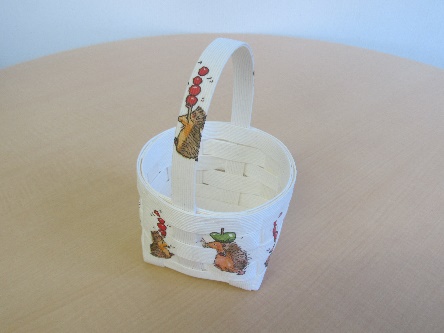 定　員　　１０名　（先着順）参加費　　４００円（材料費）持ち物　　マスク（必ず着用）絵筆・手拭き用タオル・ハサミお申込み　　 芋井公民館の窓口または、電話・FAX・E-mailでのお申し込みを受け付けます。